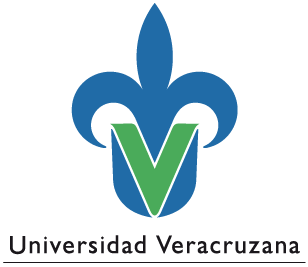 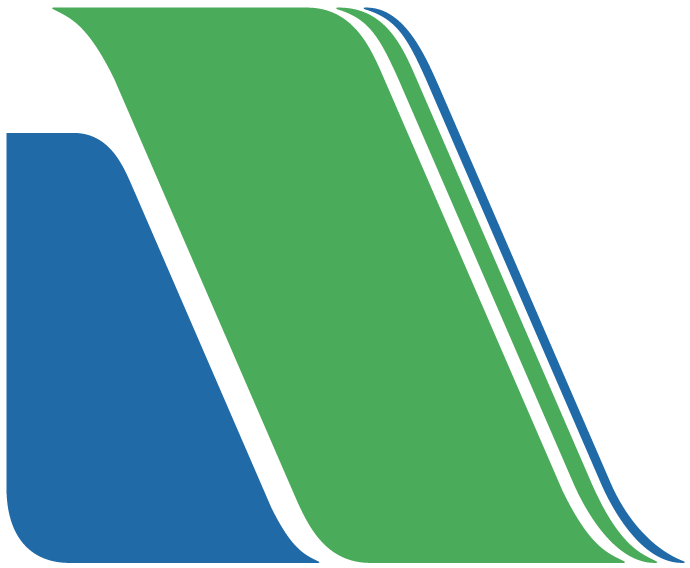 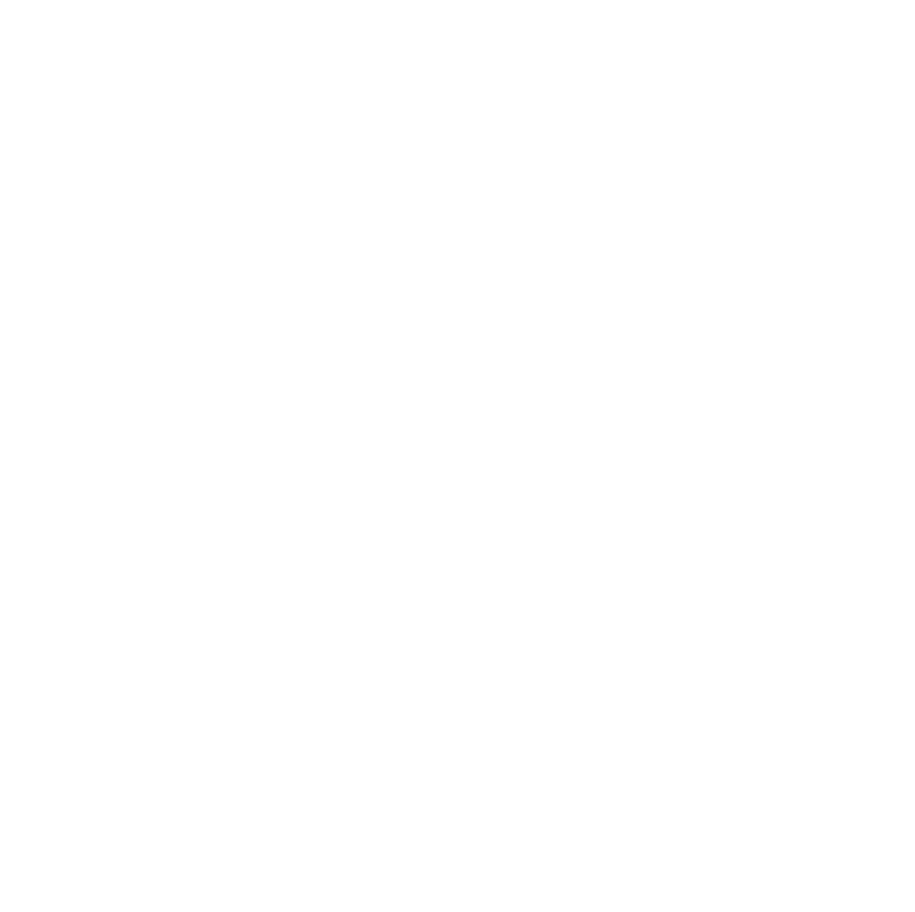 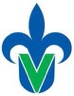 UNIVERSIDAD VERACRUZANAInstituto de Ciencias de la SaludMaestría/Doctorado en Ciencias de la SaludTesis:"Escribe el título de la tesis"            DIRECTOR:              Nombre del               Director de tesis                     CO-DIRECTOR:                 Nombre del                  Co-director de tesisPRESENTA:                                                     Nombre del alumno	 de 